INDICAÇÃO Nº 7048/2017Indica ao Poder Executivo Municipal a execução de serviços de troca de lâmpadas queimadas em postes de iluminação pública na Estrada da Servidão, nas Chácaras São Sebastião.Excelentíssimo Senhor Prefeito Municipal, Nos termos do Art. 108 do Regimento Interno desta Casa de Leis, dirijo-me a Vossa Excelência para indicar que, por intermédio do Setor competente, seja feita a troca de lâmpadas queimadas em postes de iluminação pública na Estrada da Servidão, nas Chácaras São Sebastião.Justificativa:                     Moradores das Chácaras São Sebastião, em especial o Sr. Cícero, reclamam da falta de iluminação na Estrada da Servidão. Segundo o morador, no local estão faltando pelo menos três lâmpadas e a rua é muita escura, oferecendo riscos à segurança de quem volta do trabalho, da escola ou da igreja. Pedem providências urgentes para restabelecer a iluminação artificial no local, garantindo maior segurança aos moradores.                        Plenário “Dr. Tancredo Neves”, em 01 de setembro de 2017.José Antonio Ferreira“Dr. José”-vereador-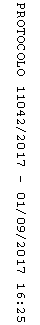 